Выдача градостроительных планов земельных участков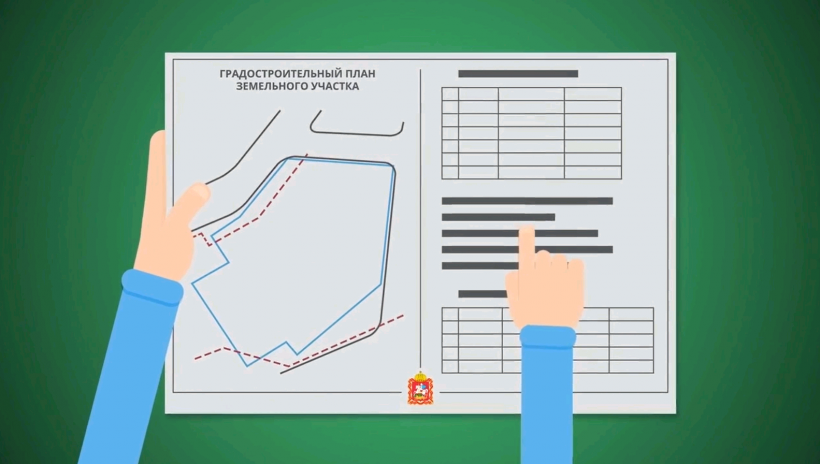 Градостроительный план земельного участка выдается в целях обеспечения субъектов 
градостроительной деятельности информацией, необходимой для архитектурно-строительного 
проектирования, строительства, реконструкции объектов капитального строительства 
границах земельного участка.СПОСОБЫ ПОДАЧИ ЗАЯВЛЕНИЯ НА ВЫДАЧУ ГПЗУ

- На портале ГОСУСЛУГ: https://www.gosuslugi.ru/
- Через Многофункциональный центр по следующим адресам >>>
- Через приемную управления градостроительства (г. Уссурийск, ул. Октябрьская, 58, 4 этаж)ПЕРЕЧЕНЬ НЕОБХОДИМЫХ ДОКУМЕНТОВ

Обязательные:
- копия документа, удостоверяющего личность заявителя (паспорт), с предъявлением оригинала;
- копия документа, подтверждающего полномочия представителя заявителя (доверенности), 
копия документа, удостоверяющего личность представителя физического или юридического лица, 
с предъявлением оригиналов (в случае подачи заявления представителем заявителя);
- заполненное заявление на выдачу ГПЗУ (скачать бланк заявления);
Рекомендуемые:
- правоустанавливающий документ на земельный участок;СРОК ПРЕДОСТАВЛЕНИЯ МУНИЦИПАЛЬНОЙ УСЛУГИ

Выдача градостроительного плана земельного участка осуществляется в срок 
не более 10 рабочих дней со дня регистрации заявления в уполномоченном органе.ПОЛЕЗНАЯ ИНФОРМАЦИЯ

- брошюра “Выдача градостроительных планов земельных участков”;
- схема предоставления муниципальной услуги;
- административный регламент “Выдача градостроительных планов земельных участков”;